ПЛАН РАБОТЫИНФОРМАЦИОННО-МЕТОДИЧЕСКОГО ЦЕНТРАКРОНШТАДТСКОГО РАЙОНАна октябрь 2019 года.Праздничная церемония, посвященная Дню учителяРеализация мероприятий в рамках регионального проекта «Учитель будущего» в соответствии с медиапланом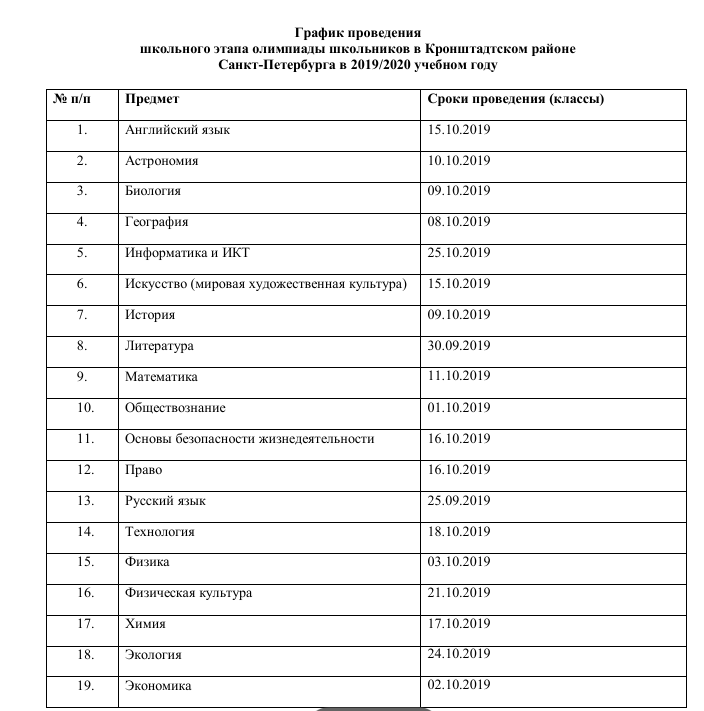 «Утверждаю»______________В.А.Токарева«____»____________________Семинары, заседания комиссий, районных методических объединенийСеминары, заседания комиссий, районных методических объединенийСеминары, заседания комиссий, районных методических объединений02.10.2019КДМ16-00Праздничная церемония, посвященная Дню учителяВ.А.Токарева02.10.2019ГБОУ № 425(Цитадельское шоссе, д.2)10.00-12-30Практический семинар для молодых педагогов «Формирование метапредметных компетенций на уроках в начальной школе»О.Н.Елисеева15.10.2019ГБОУ № 42516-00Заседание методического объединения учителей биологии «Анализ результатов оценочных процедур. План работы по вопросам оценки качества образования»Т.В.Мироненко17.10.2019ГБОУ № 42315-00Взаимопроверка РДР по русскому языку в 9-х классах. (участвуют все учителя русского языка, работающие в 9-х классах)Т.П.ФилатоваИ.Л.Сальникова17.10.2019ГБОУ № 41815-00Заседание методического объединения учителей начальных классов «Активные формы обучения в начальной школе»С.Ю.Кульбацкая21.10..2019ГБОУ№ 423       15-00Семинар: Технология комплектования учебной литературы  в ОУ (с участием представителя издательства  «Русское слово»)Т.Н.Зайцева25.10.2019ГБДОУ № 113-30Заседание РМО старших воспитателей «Современные требования в проведению занятий педагогами ДОО»А.Н.Саянина28.10.2019ИМЦ13-30Информационное совещание для заместителей руководителя ОО «Организация работы по подготовке к РДР по функциональной грамотности в 5, 7 классах»Т.П.Филатова30.10.2019ГБОУ № 42712-30Расширенное заседание учителей математики «Методическое обеспечение проектно-исследовательской деятельности учащихся по математике»М.А.Бавыкина30.10.201911-00ГБОУ № 423Семинар для учителей русского языка илитературы «Методика формирования устной иписьменной речи. Подготовка к Всероссийскимпроверочным работам»И.Л.Сальниковаконсультации, курсовая подготовкаконсультации, курсовая подготовкаконсультации, курсовая подготовкаВ течение месяцаИндивидуальные консультации для учителей, проходящих аттестациюО.В.Любогор По договоренностиКонсультации для начинающих старших воспитателей «Организация работы в ДОУ»А.Н.СаянинаПо договоренностиИндивидуальные консультации для руководителей ОУ и заместителей руководителя И.В.Муштавинская2-й        понедельник месяцаИндивидуальное и групповое консультирование школьных библиотекарейТ.Н.Зайцева В течение месяцаПосещение открытых занятий педагогов (по установленному графику)А.Н Саянина.4-я пятница месяцаИндивидуальные консультации для руководителей ОУ и заместителей руководителя по Программам развития ОУА.О.КравцовВ течение месяцаПосещение уроков педагогов, проходящих аттестацию (по установленному графику)С.Ю.Кульбацкая По графикуИМЦ15-30Обучение педагогов по дополнительной профессиональной программе «Интерактивные технологии в преподавании в условиях реализации ФГОС» (по графику)Т.П.Филатова 22.10 и 29.10.2019ИМЦКонсультации по подготовке районных Форума проектов и научной конференции школьниковО.Н.Елисееваолимпиады, конкурсы, диагностические и контрольные работыолимпиады, конкурсы, диагностические и контрольные работыолимпиады, конкурсы, диагностические и контрольные работы08.10-10.10.2019ОУ районаРегиональная диагностическая работа «Метапредметные результаты» 1-5 классыТ.П.Филатова17.10.2019ОУ районаРегиональная диагностическая работа по русскому языку в 9 классахТ.П.Филатова30.10.2019ГБОУ 418, 422, 423Тренировочный экзамен по информатике в формате ЕГЭТ.П.ФилатоваВ течение месяца по утвержденному графикуШкольный этап Всероссийской олимпиады школьников по предмету Районные методистыРуководители ООорганизационно-техническая поддержка образовательного процессаорганизационно-техническая поддержка образовательного процессаорганизационно-техническая поддержка образовательного процесса В течение месяцаПоддержка сервиса «Электронный дневник»Г.М.Губина01.10-21.10.2019По регламенту КОАктуализация данных ОУ на 01.09.2019, корректировка БД:«Метрополитен»«Льготный проезд для социальных слоев населения»«Правонарушения»И.Г.ЛутцИ.Т.ЛутцИ.В.ТокаревВ течение месяца курсовой подготовки по персонифицированной модели ПКТ.Н.ЗайцеваВ течение месяцаМониторинг сайтов образовательных организаций  «Локальные акты ОУ по вопросам оценки качества образования»И.В.ТокаревДо 15.10.2019Формирование заявок,  организация работы с Вузами  по обучению  педагогов ОУ по  ДПП ПК «Содержание и методика преподавания курса финансовой грамотности различным категориям обучающихся»Т.Н.ЗайцеваВ течение месяцаМониторинг  по загрузке данных в ФИС ФРДО ШколаВ.В.ВасинВ течение месяцаМониторинг по участию ОУ района в мероприятиях Экспертного совета на портале www.единыйурок.рфВ.В.ВасинДо 10.10.2019Сбор федеральной статотчетности ОО-1В.В.ВасинВ течение месяцаМониторинг телекоммуникационной инфраструктуры района (сайты ОУ)В.В.ВасинВ течение месяцаМониторинг установки системы контентной фильтрацииВ.В.ВасинВ течение месяцаПроведение мониторинга заполнения полей в АИС "Параграф"Г.М.ГубинаВ течение месяцаСбор из УДОД и сдача в СПб ЦОКОиИТ                    БД «Параграф-УДОД"Г.М.ГубинаВ течение месяцаСбор из ДОУ и сдача в СПб ЦОКОиИТ                       БД «Параграф-ДОУ"Г.М.ГубинаВ течение месяцаСбор из ОУ и сдача в СПб ЦОКОиИТ                        БД «Параграф-ОУ"Г.М.ГубинаВ течение месяцаПоддержка сервиса «Электронный дневник»Г.М.ГубинаВ течение месяцаСопровождение внедрения новой версии сервиса «Электронный дневник»Г.М.Губина В.В.Васин